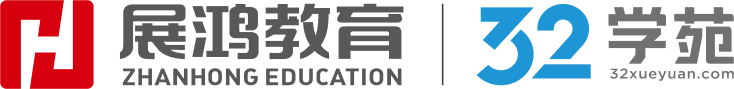 1、(单选题) 许多心理学家将工作记忆描述为“当你遇到其他信息或任务干扰时，继续记住一定信息的能力”。工作记忆是大脑中负责储存和处理信息，进行决策跟计划的部分。它决定了短时记忆和长时记忆中能储存、处理多少信息，还决定了这些信息的注意控制、质量和数量。工作记忆较差的人很难将注意力分给不同的信息片段，导致他们难以高效处理多重任务——尤其是当他们遇到完全陌生的话题时。因此，工作记忆在多任务处理中扮演着重要的角色。以下哪项如果为真，最能支持上述结论？（	）A : 噪音等外界干扰会降低人们处理多任务的能力B : 老年人或出现认知障碍的人的工作记忆会有所衰退C : 工作记忆并非一成不变，可以通过练习和训练得以加强D  :  工作记忆强的人能轻松地在不同内容的网页间切换并成功找到所要的结果正确答案是： D收起解析 解析：本题考查加强类。第一步：分析题干论点、论据。论点：工作记忆在多任务处理中扮演着重要的角色。论据：工作记忆较差的人很难将注意力分给不同的信息片段，导致他们难以高效处理多重任务——尤其是当他们遇到完全陌生的话题时。第二步：分析选项，确定答案。A项：指出噪音等外界干扰会降低人们处理多任务的能力，而论点讨论的是工作记忆，话题不一致，排除。B项：指出老年人或出现认知障碍的人的工作记忆会有所衰退，与工作记忆是否在多任务处理中扮演重要角色无关，排除。C项：指出工作记忆并非一成不变，可以通过练习和训练得以加强，与工作记忆是否在多任务处理中扮演重要角色无关，排除。D项：指出工作记忆强的人能轻松地在不同内容的网页间切换并成功找到所要的结果，举例说明工作记忆在多任务处理中扮演着重要的角色，支持题干论点，当选。故本题选D。考点：  |考点,行测,判断推理,逻辑判断,加强类2、(单选题) 三叠纪末期中央大西洋超级火成岩省喷发造成的火山冬天导致大量陆地生物灭绝，恐龙却避过了这一灾难，并于三叠纪末生物灭绝事件后迅速占据生态主位。恐龙为什么能在生物灭绝的天灾中得以生存，并于灾后蓬勃发展？晚三叠世至早侏罗世早期是地球历史上典型的温室时 期，地球两极不存在冰川，森林覆盖到达盘吉亚大陆的南北两极。研究人员在盘吉亚大陆的北极地区准噶尔盆地晚三叠世至早侏罗世湖沼相泥岩中发现了保存精美的恐龙脚印化石，据此认为早已适应极地寒冷的气候是恐龙崛起的主要原因。下列哪项最可能是研究人员得出结论的条件？（	）A : 晚三叠世至早侏罗世早期恐龙生活于极地地区B : 大灭绝事件后恐龙体积迅速增加，地理分布范围迅速扩张C : 即使两极无冰川的温室地球时期，极地也存在季节性的结冰D : 在大灭绝中幸存下来的大多是分布于中、高纬度地区的恐龙正确答案是： C收起解析 解析：本题考查前提类。第一步：分析题干论点、论据。论点：早已适应极地寒冷的气候是恐龙崛起的主要原因。论据：晚三叠世至早侏罗世早期是地球历史上典型的温室时期，地球两极不存在冰川，森林覆盖到达盘吉亚大陆的南北两极。研究人员在盘吉亚大陆的北极地区准噶尔盆地晚三叠世至早侏罗世湖沼相泥岩中发现了保存精美的恐龙脚印化石。第二步：分析选项，确定答案。A项：指出晚三叠世至早侏罗世早期恐龙生活于极地地区，未提及极地寒冷的气候，与题干论点无关，排除。B项：指出大灭绝事件后恐龙体积迅速增加，地理分布范围迅速扩张，与题干论点无关，排除。C项：指出即使两极无冰川的温室地球时期，极地也存在季节性的结冰，在论点与论据之间搭桥，是题干论点成立的前提，当选。D项：指出在大灭绝中幸存下来的大多是分布于中、高纬度地区的恐龙，与适应极地寒冷的气候是否是恐龙崛起的主要原因无关，排除。故本题选C。考点：  |考点,行测,判断推理,逻辑判断,前提类3、(单选题) 某考古小组对丧生于两千多年前维苏威火山爆发的300多名成年罗马人遗体骨骼中的氨基酸中的碳和氮进行同位素分析后发现，其中的男性从海鲜中获得的蛋白质要比女性多50%。与之相对应，其中的女性的蛋白质来源主要依赖肉、蛋、奶等动物产品和当地出产的豆类与坚果。以下哪项如果为真，最能解释这一发现？（	）A : 相比于动物产品、豆类和坚果，海鲜中的蛋白质含量更高B : 当时罗马男性更多从事渔业和海洋活动，摄入食物以海鲜为主C  :  两千多年前的罗马人饮食习惯与现在的饮食习惯没有很大差异D  :  男性对海鲜中蛋白质的吸收能力比对其他动物、豆类、坚果更高正确答案是： B收起解析 解析：本题考查解释类。第一步：分析题干论点、论据。论点：其中的男性从海鲜中获得的蛋白质要比女性多50%。与之相对应，其中的女性的蛋白质来源主要依赖肉、蛋、奶等动物产品和当地出产的豆类与坚 果。论据：无。第二步：分析选项，确定答案。A项：指出相比于动物产品、豆类和坚果，海鲜中的蛋白质含量更高，没有体现男女性摄入蛋白质来源不同的原因，与题干论点无关，排除。B项：指出当时罗马男性更多从事渔业和海洋活动，摄入食物以海鲜为主，能够说明男性从海鲜中获得的蛋白质要比女性多，可以解释题干论点，当选。C项：指出两千多年前的罗马人饮食习惯与现在的饮食习惯没有很大差异，没有体现男女性摄入蛋白质来源不同的原因，与题干论点无关，排除。D项：指出男性对海鲜中蛋白质的吸收能力比对其他动物、豆类、坚果更高，未提及女性摄入蛋白质的来源，与题干论点无关，排除。故本题选B。考点：  |考点,行测,判断推理,逻辑判断,解释类4、(单选题) 研究人员开发了一种可以从指尖上的汗水中获取能量的新设备。在10小时的睡眠期间内，无需任何机械能量输入的情况下，该设备每平方厘米可产生300毫焦耳的能量；只需按一下手指，就能额外产生30毫焦耳的能量。这意味着可自我维持的可穿戴电子产品向更实用、更方便、更大众化的方向迈出了重要一步。以下哪项如果为真，最能支持上述论 述？（	）A  :  新设备产生的电能可被储存在小电容器中，并在需要时释放到其他设备B  :  此前基于汗水收集能量的设备需要佩戴者大量运动出足够的汗来激活发电C : 手指是身体24小时的“汗水工厂”，产生的汗量是其他部位的100到1000倍D : 一名受试者在10小时睡眠中收集了近400毫焦耳的能量，这足以为一块电子表提供2时电力正确答案是： B收起解析 解析：本题考查加强类。第一步：分析题干论点、论据。论点：可自我维持的可穿戴电子产品向更实用、更方便、更大众化的方向迈出了重要一步。论据：研究人员开发了一种可以从指尖上的汗水中获取能量的新设备。在10小时的睡眠期间内，无需任何机械能量输入的情况下，该设备每平方厘米可产生 300毫焦耳的能量；只需按一下手指，就能额外产生30毫焦耳的能量。第二步：分析选项，确定答案。A项：指出新设备产生的电能可被储存在小电容器中，并在需要时释放到其他设备，与可穿戴电子产品是否向更实用、更方便、更大众化的方向发展无关，排除。B项：指出此前基于汗水收集能量的设备需要佩戴者大量运动出足够的汗来激活发电，补充论据，通过前后对比说明可穿戴电子产品向更实用、更方便、更大众化的方向发展，支持题干论点，当选。C项：指出手指是身体24小时的“汗水工厂”，产生的汗量是其他部位的100到 1000倍，与题干论点无关，排除。D项：一名受试者在10小时睡眠中收集了近400毫焦耳的能量，这足以为一块电子表提供24小时电力，举个例证明新设备的状况，有一定的支持力度，但没有与之前的设备比较，力度小于B项，排除。故本题选B。考点：  |考点,行测,判断推理,逻辑判断,加强类5、(单选题) 在戏剧史上，从三棱景柱的出现到立体布景的使用，从煤气灯照明到电脑灯的布控，都曾使戏剧演出的总体面貌产生巨大变化。剧场科技、智能舞台、多媒体、声学、光学、电学技术的广泛运用，丰富了当代舞台的表现手段和艺术面貌，并且为人们带来全新的审美体验。有文化学者据此推断，戏剧艺术对现代科技手段会越来越倚重，演员不主动适应被各种科技元素构筑起来的表演空间，就会被时代所淘汰。以下哪项如果为真，最能削弱该学者的推断？（   ）A  :  借助现代拍摄技术和传播手段，国家大剧院的演出可以实时传播到世界各地B  :  中国传统戏曲“一桌二椅”的高度象征性和程式化表演方式，更有独特的艺术魅力C  :  剧场科技、智能舞台等现代科技手段的广泛运用，没有实质性改变戏剧的艺术面貌D  :  一些演员依赖现代科技手段替代有可能损伤身体的传统危险表演动作，降低了艺术魅正确答案是： B收起解析 解析：本题考查削弱类。第一步：分析题干论点、论据。论点：戏剧艺术对现代科技手段会越来越倚重，演员不主动适应被各种科技元素构筑起来的表演空间，就会被时代所淘汰。论据：剧场科技、智能舞台、多媒体、声学、光学、电学技术的广泛运用，丰富了当代舞台的表现手段和艺术面貌，并且为人们带来全新的审美体验。第二步：分析选项，确定答案。A项：指出借助现代拍摄技术和传播手段，国家大剧院的演出可以实时传播到世界各地，与题干论点无关，排除。B项：中国传统戏曲“一桌二椅”并没有运用各种现代的科技元素，这种传统的表演方式更有独特的魅力，说明不适应各种科技元素构筑起来的表演空间不会被淘汰，削弱题干论点，当选。C项：指出剧场科技、智能舞台等现代科技手段的广泛运用，没有实质性改变戏剧的艺术面貌，与演员不主动适应被各种科技元素构筑起来的表演空间是否会被时代所淘汰无关，排除。D项：仅指出一些演员依赖现代科技手段替代有可能损伤身体的传统危险表演动作，降低了艺术魅力，与演员不主动适应被各种科技元素构筑起来的表演空间是否会被时代所淘汰无关，且一些演员范围较小，无法支持题干论点，排 除。故本题选B。考点：  |考点,行测,判断推理,逻辑判断,削弱类6、(单选题) 一直以来，高楼大厦被视为城市的象征，甚至很多地方以建筑高度作为城市现代化的象征。越来越多的摩天大楼拔地而起，竞相突破城市天际线的纪录。根据我国《民用建筑设计统一标准》，建筑高度大于 100米的即为超高层建筑。这些摩天大楼虽然看起来“挺拔壮观”，但背后的隐患不容忽视。因此，“限高”势在必行。以下哪项如果为真，最能支持上述观点？（   ）A : 超高层建筑工程造价和运维成本更高，建造施工难度更大B : 中国150米、200米、300米以上建筑的数量均保持全球第一C : 超高层建筑安全风险更大，逃生疏散时间长，消防设施、抗震技术复杂，管理运维要高D : 城市建筑风貌是城市外在形象和内质精神的有机统一，限高有利于打造更多符合城市的建筑正确答案是： C收起解析 解析：本题考查加强类。第一步：分析题干论点、论据。论点：“限高”势在必行。论据：这些摩天大楼虽然看起来“挺拔壮观”，但背后的隐患不容忽视。第二步：分析选项，确定答案。A项：指出超高层建筑工程造价和运维成本更高，建造施工难度更大，与超高层建筑是否有隐患无关，无法支持题干论点，排除。B项：指出中国150米、200米、300米以上建筑的数量均保持全球第一，与超高层建筑是否有隐患无关，无法支持题干论点，排除。C项：指出超高层建筑安全风险更大，逃生疏散时间长，消防设施、抗震技术复杂，管理运维要求更高，补充论据，支持题干论点，当选。D项：指出城市建筑风貌是城市外在形象和内质精神的有机统一，限高有利于打造更多符合城市风貌的建筑，与超高层建筑是否有隐患无关，无法支持题干论点，排除。故本题选C。考点：  |考点,行测,判断推理,逻辑判断,加强类7、(单选题) 一项研究通过比较某市在参与创建全国卫生城市前后的环境空气质量发现，该市在参与创建全国卫生城市之后环境空气质量明显优于之前。因此该研究得出结论，创建全国卫生城市有助于提升该市的环境空气质量。以下哪项如果为真，最能支持上述结论？（   ）A : 参与全国卫生城市创建能够获得更多的政府专项财政补助B : 众多城市考察团常常来该市学习创建全国卫生城市的经验C  :  参与全国卫生城市创建之前，该市环境空气质量长期处于较差的状况D  :  周边未参与全国卫生城市创建的城市在同时期环境空气质量有所下降正确答案是： D收起解析 解析：本题考查加强类。第一步：分析题干论点、论据。论点：创建全国卫生城市有助于提升该市的环境空气质量。论据：一项研究通过比较某市在参与创建全国卫生城市前后的环境空气质量发现，该市在参与创建全国卫生城市之后环境空气质量明显优于之前。第二步：分析选项，确定答案。A项：指出参与全国卫生城市创建能够获得更多的政府专项财政补助，财政补助与环境空气质量无关，无法支持题干论点，排除。B项：指出众多城市考察团常常来该市学习创建全国卫生城市的经验，与创建卫生城市后环境空气质量是否改善无关，无法支持题干论点，排除。C项：指出参与全国卫生城市创建之前，该市环境空气质量长期处于较差的状况，论据已经指出该市环境空气质量明显优于之前，说明之前的空气质量好坏与题干论点无关，无法支持题干论点，排除。D项：指出周边未参与全国卫生城市创建的城市在同时期环境空气质量有所下降，反向证明创建全国卫生城市有助于提升该市的环境空气质量，能够支持题干论点，当选。故本题选D。考点：  |考点,行测,判断推理,逻辑判断,加强类8、(单选题) 某地区中小学教师中，毕业于师范类院校的女教师多于毕业于非师范类院校的男教师， 	。所以，该地区中小学女教师比男教师多。要使上述推理成立，最适合填入画横线位置的是（   ）。A : 毕业于师范类院校的教师少于毕业于非师范类院校的教师B : 毕业于师范类院校的教师多于毕业于非师范类院校的教师C  :  毕业于师范类院校的女教师比毕业于非师范类院校的男教师多D  :  毕业于非师范类院校的女教师比毕业于非师范类院校的男教师多正确答案是： A解析：本题考查集合推理。第一步：整理题干信息。收起解析 条件：毕业于师范类院校的女教师＞毕业于非师范类院校的男教师。结论：中小学女教师＞男教师。第二步：选项代入，确定答案。A项：代入，毕业于师范类院校的教师＜毕业于非师范类院校的教师，即毕业于师范类院校的男教师+毕业于师范类院校的女教师＜毕业于非师范院校的男教师+毕业于非师范院校的女教师。结合题干条件，可以推出毕业于师范类院校的男教师＜毕业于非师范类院校的女教师。因此，毕业于师范类院校的女教师+毕业于非师范类院校的女教师＞毕业于师范类院校的男教师+毕业于非师范类院校的男教师，即中小学女教师＞男教师，上述推理成立，当选。B项：代入，毕业于师范类院校的教师＞非师范类院校的教师，即毕业于师范类院校的男教师+毕业于师范类院校的女教师＞毕业于非师范院校的男教师+毕业于非师范院校的女教师。结合题干条件，无法判断毕业于师范类院校的男教师和毕业于非师范院校的女教师之间的关系，上述推理无法成立，排除。C项：代入，毕业于师范类院校的女教师＞毕业于非师范类院校的男教师，与题干条件重复，上述推理无法成立，排除。D项：代入，毕业于非师范类院校的女教师＞毕业于非师范类院校的男教师，结合题干条件，无法判断毕业于师范类院校的女教师和毕业于非师范院校的女教师之间的关系，也无法判断毕业于师范类院校的教师的情况，上述推理无法成立，排除。故本题选A。考点：  |考点,行测,判断推理,逻辑判断,集合推理,补条件9、(单选题) 关于小张、小李书法学习的情况，有如下判断：（1）如果小张学习魏碑，那么小李学习汉隶；（2）小张既没有学习秦篆，也没有学习魏碑；（3）小张或者学习秦篆，或者学习魏碑。结果发现，上述判断有两项是错误的。根据以上信息，可以得出以下哪项结论？（	）A : 小张学习魏碑，小李学习汉隶B : 小张没有学习魏碑，小李学习汉隶C : 小张学习魏碑，小李没有学习汉隶D : 小张没有学习魏碑，小李没有学习汉隶正确答案是： C收起解析 解析：本题考查真假推理。第一步：整理题干信息。①小张学习魏碑→小李学习汉隶；②小张¬学习秦篆且¬学习魏碑；③小张学习秦篆或学习魏碑。第二步：分析题干信息，确定答案。②③为矛盾关系，必有一真一假，因上述判断有两项是错误的，所以①为假，则①的矛盾命题为真，即小张学习魏碑，小李没有学习汉隶。故本题选C。考点：  |考点,行测,判断推理,逻辑判断,真假推理,多真多假10、(单选题) 小明、小军、小花、小飞和小雅在学校的联欢会上表演节目，表演时他们每人手上各拿了一个不同的气球，气球分别是红色圆形、蓝色五角星形、黄色心形、蓝色圆形、红色心形。小明说：小花和小雅的气球都不是圆形的，也不是蓝色的。小军说：我的气球与小雅的颜色和形状都不一样。小飞说：小雅的气球是黄色的，小明的气球是蓝色的。小花说：小军的气球与我的是一样的颜色，小飞的气球不是五角星形的。根据以上信息，下列说法正确的是（	）。A : 小军的气球是红色心形的B : 小花的气球是黄色心形的C : 小飞的气球是红色圆形的D : 小明的气球是蓝色五角星形的正确答案是： D收起解析 解析：本题考查智力推理。第一步：整理题干信息。①小花和小雅→¬圆形且¬蓝色；②小军和小雅颜色和形状都不一样；③小雅黄色且小明蓝色；④小军、小花颜色一样且小飞¬五角星形；⑤气球分别是红色圆形、蓝色五角星形、黄色心形、蓝色圆形、红色心形。第二步：分析题干信息，确定答案。由③⑤可知，小雅的气球是黄色心形的。根据已知条件列表如下：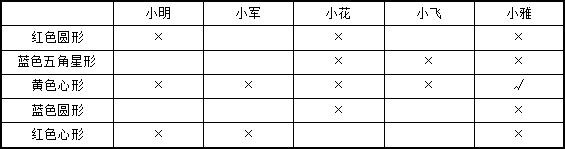 由表可知，小花的气球是红色心形的；由④小军、小花颜色一样可得，小军的气球是红色圆形的，此时小飞的气球只能是蓝色圆形的，则小明的气球是蓝色五角星形的。故本题选D。考点：  |考点,行测,判断推理,逻辑判断,智力推理11、(单选题) （	） 对于 音乐 相当于 真相 对于（	）A : 演奏 揭露B : 感动 激愤C : 浪漫 报纸D : 旋律 新闻正确答案是： D收起解析 解析：本题考查组成关系。选项逐一代入。A项：演奏音乐，二者为动宾关系；揭露真相，二者为动宾关系，但词语前后位置相反，排除。B项：令人感动的音乐，二者为修饰关系；令人激愤的真相，二者为修饰关系，但词语前后位置相反，排除。C项：浪漫的音乐，二者为修饰关系；真相无法修饰报纸，前后逻辑关系不一致，排除。D项：音乐包含旋律，新闻包含真相，前后逻辑关系一致，当选。故本题选D。考点：  |考点,行测,判断推理,类比推理,生活常识,组成关系12、(单选题) 按揭 对于 （	） 相当于 （	） 对于 促销A : 银行 商场B : 抵押 打折C : 贷款 降价D : 购房 商品正确答案是： C收起解析 解析：本题考查种属关系。选项逐一代入。A项：在银行办理按揭，在商场进行促销，但词语前后位置相反，排除。  B项：按揭需要抵押，打折是一种促销方式，前后逻辑关系不一致，排除。C项：按揭是一种贷款方式，降价是一种促销方式，前后逻辑关系一致，当选。 D项：按揭的目的可以是购房，商品是促销的对象，前后逻辑关系不一致，排除。故本题选C。考点：  |考点,行测,判断推理,类比推理,逻辑关系,种属关系13、(单选题)  售卖假货∶举报维权∶上门调查A : 点菜下单∶烹饪菜肴∶传送菜品B : 发表文章∶勘误声明∶印刷错误C : 投递简历∶考试通过∶正式录取D : 赛前动员∶拟定阵容∶布置战术正确答案是： A收起解析 解析：本题考查顺承关系。第一步：分析题干词语间的关系。商家先售卖假货，消费者再举报维权，工商部门最后上门调查，三者为顺承关系，且主体不一致。第二步：分析选项，确定答案。A项：顾客先点菜下单，厨师再烹饪菜肴，服务员最后传送菜品，三者为顺承关系，且主体不一致，当选。B项：先发表文章，再印刷错误，最后勘误声明，词语前后位置与题干不一致，排除。C项：考试通过有可能是毕业考试，与投递简历无明显先后顺序，排除。D项：先赛前动员，再拟定阵容，最后布置战术，三者为顺承关系，但主体均是教练，排除。故本题选A。考点：  |考点,行测,判断推理,类比推理,逻辑关系,顺承关系14、(单选题) 红包∶红旗渠∶红光满面A : 青草∶青少年∶青红皂白B : 黑夜∶黑心肠∶黑灯瞎火C : 白雪∶白话文∶白费心思D : 黄豆∶黄包车∶黄粱一梦正确答案是： D收起解析 解析：本题考查其他关系。第一步：分析题干词语间的关系。“红包”的“红”指红颜色，“红旗渠”的“红”指红颜色，“红光满面”的“红”指红颜色，三词中的“红”含义均相同。第二步：分析选项，确定答案。A项：“青草”的“青”指绿颜色，“青少年”的“青”指年轻，二者含义不同，排除。B项：“黑夜”的“黑”指黑颜色，“黑心肠”的“黑”指阴险，二者含义不同，排除。C项：“白雪”的“白”指白颜色，“白话文”的“白”指直白、通俗易懂，二者含义不同，排除。D项：“黄豆”的“黄”指黄颜色，“黄包车”的“黄”指黄颜色，“黄粱一梦”的“黄”指黄颜色，三词中的“黄”含义均相同，当选。故本题选D。考点：  |考点,行测,判断推理,类比推理,其他15、(单选题) 白天∶夜晚∶夏夜A : 红色∶黑色∶漆黑B : 中国∶外国∶欧洲国家C : 高山∶大海∶南海D : 草原∶森林∶原始森林正确答案是： B收起解析 解析：本题考查矛盾关系。第一步：分析题干词语间的关系。白天与夜晚，二者为矛盾关系；夏夜属于夜晚，二者为种属关系。第二步：分析选项，确定答案。A项：红色与黑色，二者为反对关系，排除。B项：中国与外国，二者为矛盾关系；欧洲国家属于外国，二者为种属关系，当选。C项：高山与大海，二者为反对关系，排除。 D项：草原与森林，二者为反对关系，排除。故本题选B。考点：  |考点,行测,判断推理,类比推理,逻辑关系,矛盾关系16、(单选题) 蚕茧∶丝绸∶衣服A : 矿山∶矿石∶螺丝B : 树木∶纸张∶书本C : 小麦∶面条∶馒头D : 沙粒∶珍珠∶项链正确答案是： B解析：本题考查材料关系。收起解析 第一步：分析题干词语间的关系。蚕茧是丝绸的原材料，丝绸是衣服的原材料，均为材料关系。第二步：分析选项，确定答案。A项：矿山是矿石的来源地，排除。B项：树木是纸张的原材料，纸张是书本的原材料，均为材料关系，当选。 C项：小麦是面条和馒头的原材料，与题干逻辑关系不一致，排除。D项：沙粒不是珍珠的原材料，排除。故本题选B。考点：  |考点,行测,判断推理,类比推理,生活常识,材料关系17、(单选题)  上市公司∶跨国企业A : 大专院校∶高等教育B : 商业银行∶金融机构C : 快捷酒店∶连锁酒店D : 进口产品∶出口产品正确答案是： C收起解析 解析：本题考查交叉关系。第一步：分析题干词语间的关系。有的上市公司是跨国企业，有的跨国企业是上市公司，二者为交叉关系。第二步：分析选项，确定答案。A项：大专院校属于高等教育，二者为种属关系，排除。 B项：商业银行属于金融机构，二者为种属关系，排除。C项：有的快捷酒店是连锁酒店，有的连锁酒店是快捷酒店，二者为交叉关系，当选。D项：进口产品与出口产品均属于进出口产品，二者为矛盾关系，排除。故本题选C。考点：  |考点,行测,判断推理,类比推理,逻辑关系,交叉关系18、(单选题) 长白山∶火山A : 皇陵∶古建筑B : 巢湖∶淡水湖C : 连衣裙∶丝绸D : 火箭军∶军人正确答案是： B收起解析 解析：本题考查种属关系。第一步：分析题干词语间的关系。长白山属于火山，二者为种属关系。第二步：分析选项，确定答案。A项：皇陵属于古建筑，二者为种属关系，保留。 B项：巢湖属于淡水湖，二者为种属关系，保留。C项：丝绸是连衣裙可能用到的原材料，二者为材料关系，排除。 D项：火箭军不属于军人，排除。第三步：进一步辨析。长白山是特指，A项皇陵是泛指，B项巢湖是特指。B项与题干逻辑关系更为一致。故本题选B。考点：  |考点,行测,判断推理,类比推理,逻辑关系,种属关系19、(单选题) 心宽∶体胖A : 唇亡∶齿寒B : 鼻青∶脸肿C : 手忙∶脚乱D : 半斤∶八两正确答案是： A收起解析 解析：本题考查因果关系。第一步：分析题干词语间的关系。心宽会导致体胖，二者为因果关系。第二步：分析选项，确定答案。A项：唇亡会导致齿寒，二者为因果关系，当选。 B项：鼻青与脸肿不为因果关系，排除。C项：手忙与脚乱不为因果关系，排除。 D项：半斤与八两不为因果关系，排除。故本题选A。考点：  |考点,行测,判断推理,类比推理,逻辑关系,因果关系20、(单选题) 声东∶击西A : 围魏∶救赵B : 张冠∶李戴C : 安居∶乐业D : 说东∶道西正确答案是： A收起解析 解析：本题考查其他关系。第一步：分析题干词语间的关系。声东是为了击西，二者为目的对应关系。第二步：分析选项，确定答案。A项：围魏是为了救赵，当选。B项：李戴与张冠，二者构成主谓宾短语，排除。 C项：安居的目的不是乐业，排除。D项：说东的目的不是道西，排除。故本题选A。考点：  |考点,行测,判断推理,类比推理,其他